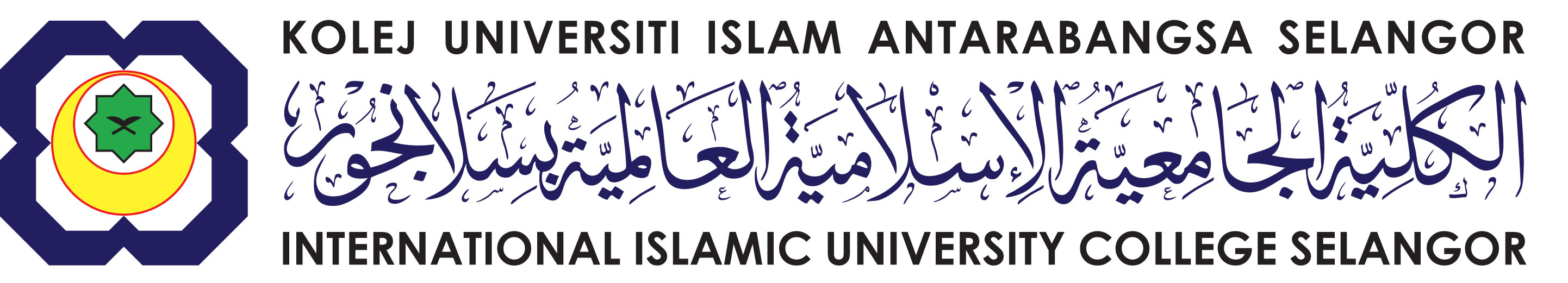 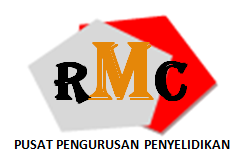 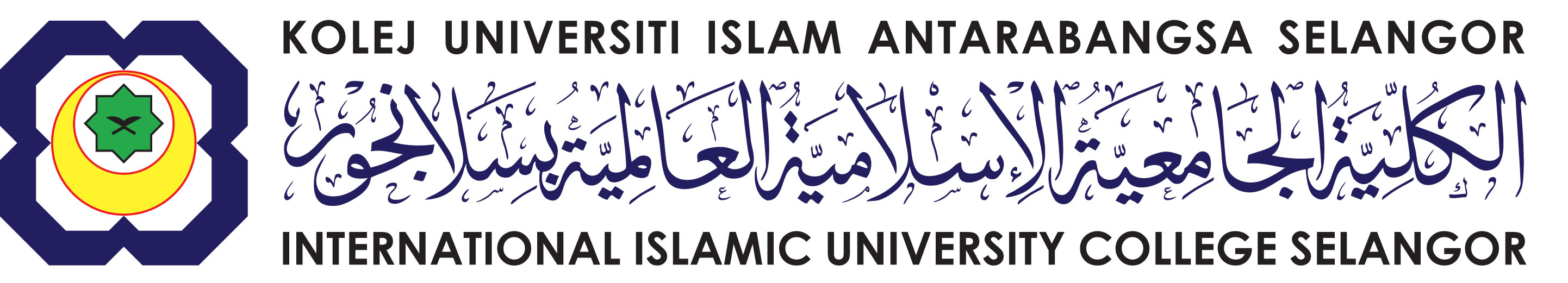 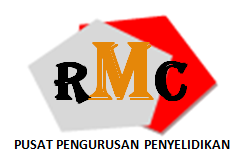 PERMOHONAN MENGGUNAKAN BAKI GERAN SELEPAS TAMAT TEMPOH PENYELIDIKANPUSAT PENGURUSAN PENYELIDIKANNota: 1. Sila gunakan lampiran sekiranya, ruang yang disediakan tidak mencukupi.           2. Pastikan perbelanjaan yang akan dituntut berada dalam bajet mengikut Vot Penyelidikan. Sila lampirkan                Laporan Akaun dari Pejabat Bendahari untuk rujukan RMC.           3. RMC berhak meminda/menolak cadangan perbelanjaan yang dipohon jika justifikasi yang diberikan tidak jelas.MAKLUMAT PEMOHON:MAKLUMAT PEMOHON:MAKLUMAT PEMOHON:MAKLUMAT PEMOHON:NAMA KETUA PENYELIDIKNO. TELEFON(Mudah untuk dihubungi)Alamat E-melFAKULTI/PUSATGPIK(Cth: GPIK Fasa 1/2016 - GPM)TARIKH TAMAT PENYELIDIKAN(termasuk lanjut tempoh sekiranya ada)JUMLAH BAKI GERANCADANGAN PERBELANJAAN YANG AKAN DITUNTUT:CADANGAN PERBELANJAAN YANG AKAN DITUNTUT:CADANGAN PERBELANJAAN YANG AKAN DITUNTUT:CADANGAN PERBELANJAAN YANG AKAN DITUNTUT:BILPERKARAVOT PENYELIDIKANJUMLAH (RM)JUMLAHJUMLAHJUMLAHPENGESAHAN PERMOHONAN:PENGESAHAN PERMOHONAN:TANDATANGAN NAMATARIKHKEGUNAAN RMC:KEGUNAAN RMC:KEGUNAAN RMC:KEGUNAAN RMC:TARIKH TERIMADITERIMA OLEHPENGESAHAN & ULASAN PENGARAH/TIMBALAN PENGARAH RMCTARIKH KELUAR SURATDIKELUARKAN OLEH